Vista channelkids.comPara más material gratis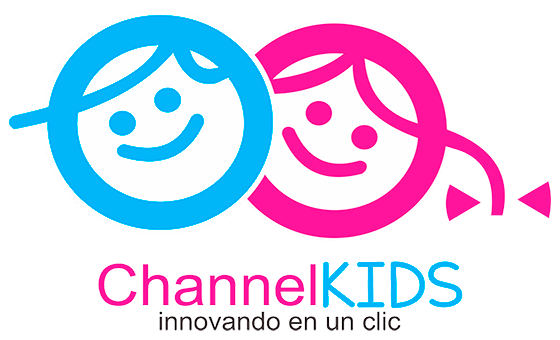 MATERIAEspañolGRADO 6°SEMANASemana 4ACTIVIDADESACTIVIDADESACTIVIDADESACTIVIDADESACTIVIDADESACTIVIDADES Obscuro y desolado: los escenarios. Pág. 68 y 69Revisar pág. 68 y 69 para analizar las características que pueden tener los escenarios y la postura y participación del narrador. Por ejemplo: un escenario puede ser una calle, un río, un teatro, una casa, un bosque, etcPlaticar acerca del uso de la descripción, la cual nos apoya mucho para dar suspenso al escenario, situaciones y personajes.Los recursos descriptivos en un relato. Pág. 70 y 71.Analizar los recursos descriptivos en los relatos: sin comparación, con metáfora, con comparación, acciones simultáneas, acciones continuas. Leer los ejemplos del libro y dar otros ejemplos de manera oral o escrita.Elaborar el primer borrador del cuento de terror o misterio y revisar las partes de acuerdo a: presentación, ortografía, puntuación, estructura (inicio, nudo y final), elementos de tensión, personajes, escenarios y SEMANAs, uso de metáforas y otras figuras retóricas, uso de verbos y nexos.Revisar entre compañeros y hacer las sugerencias y correcciones necesarias. Regresar el borrador a su autor.Producto final. Pág. 72Elaborar el borrador del cuento. Revisar ortografía, estructura, elementos, personajes, escenarios, verbos, nexos, etc.Intercambiar el borrador con un compañero y hacer las observaciones correspondientes.Hacerle una introducción, pues ahí se explicará el género y autores.Entregar de manera formal el cuento y hacer una compilación de cuentos de terror y misterio. Hacerle una portada general.Incorporarlo a la biblioteca del aula o escolar. Obscuro y desolado: los escenarios. Pág. 68 y 69Revisar pág. 68 y 69 para analizar las características que pueden tener los escenarios y la postura y participación del narrador. Por ejemplo: un escenario puede ser una calle, un río, un teatro, una casa, un bosque, etcPlaticar acerca del uso de la descripción, la cual nos apoya mucho para dar suspenso al escenario, situaciones y personajes.Los recursos descriptivos en un relato. Pág. 70 y 71.Analizar los recursos descriptivos en los relatos: sin comparación, con metáfora, con comparación, acciones simultáneas, acciones continuas. Leer los ejemplos del libro y dar otros ejemplos de manera oral o escrita.Elaborar el primer borrador del cuento de terror o misterio y revisar las partes de acuerdo a: presentación, ortografía, puntuación, estructura (inicio, nudo y final), elementos de tensión, personajes, escenarios y SEMANAs, uso de metáforas y otras figuras retóricas, uso de verbos y nexos.Revisar entre compañeros y hacer las sugerencias y correcciones necesarias. Regresar el borrador a su autor.Producto final. Pág. 72Elaborar el borrador del cuento. Revisar ortografía, estructura, elementos, personajes, escenarios, verbos, nexos, etc.Intercambiar el borrador con un compañero y hacer las observaciones correspondientes.Hacerle una introducción, pues ahí se explicará el género y autores.Entregar de manera formal el cuento y hacer una compilación de cuentos de terror y misterio. Hacerle una portada general.Incorporarlo a la biblioteca del aula o escolar. Obscuro y desolado: los escenarios. Pág. 68 y 69Revisar pág. 68 y 69 para analizar las características que pueden tener los escenarios y la postura y participación del narrador. Por ejemplo: un escenario puede ser una calle, un río, un teatro, una casa, un bosque, etcPlaticar acerca del uso de la descripción, la cual nos apoya mucho para dar suspenso al escenario, situaciones y personajes.Los recursos descriptivos en un relato. Pág. 70 y 71.Analizar los recursos descriptivos en los relatos: sin comparación, con metáfora, con comparación, acciones simultáneas, acciones continuas. Leer los ejemplos del libro y dar otros ejemplos de manera oral o escrita.Elaborar el primer borrador del cuento de terror o misterio y revisar las partes de acuerdo a: presentación, ortografía, puntuación, estructura (inicio, nudo y final), elementos de tensión, personajes, escenarios y SEMANAs, uso de metáforas y otras figuras retóricas, uso de verbos y nexos.Revisar entre compañeros y hacer las sugerencias y correcciones necesarias. Regresar el borrador a su autor.Producto final. Pág. 72Elaborar el borrador del cuento. Revisar ortografía, estructura, elementos, personajes, escenarios, verbos, nexos, etc.Intercambiar el borrador con un compañero y hacer las observaciones correspondientes.Hacerle una introducción, pues ahí se explicará el género y autores.Entregar de manera formal el cuento y hacer una compilación de cuentos de terror y misterio. Hacerle una portada general.Incorporarlo a la biblioteca del aula o escolar. Obscuro y desolado: los escenarios. Pág. 68 y 69Revisar pág. 68 y 69 para analizar las características que pueden tener los escenarios y la postura y participación del narrador. Por ejemplo: un escenario puede ser una calle, un río, un teatro, una casa, un bosque, etcPlaticar acerca del uso de la descripción, la cual nos apoya mucho para dar suspenso al escenario, situaciones y personajes.Los recursos descriptivos en un relato. Pág. 70 y 71.Analizar los recursos descriptivos en los relatos: sin comparación, con metáfora, con comparación, acciones simultáneas, acciones continuas. Leer los ejemplos del libro y dar otros ejemplos de manera oral o escrita.Elaborar el primer borrador del cuento de terror o misterio y revisar las partes de acuerdo a: presentación, ortografía, puntuación, estructura (inicio, nudo y final), elementos de tensión, personajes, escenarios y SEMANAs, uso de metáforas y otras figuras retóricas, uso de verbos y nexos.Revisar entre compañeros y hacer las sugerencias y correcciones necesarias. Regresar el borrador a su autor.Producto final. Pág. 72Elaborar el borrador del cuento. Revisar ortografía, estructura, elementos, personajes, escenarios, verbos, nexos, etc.Intercambiar el borrador con un compañero y hacer las observaciones correspondientes.Hacerle una introducción, pues ahí se explicará el género y autores.Entregar de manera formal el cuento y hacer una compilación de cuentos de terror y misterio. Hacerle una portada general.Incorporarlo a la biblioteca del aula o escolar. Obscuro y desolado: los escenarios. Pág. 68 y 69Revisar pág. 68 y 69 para analizar las características que pueden tener los escenarios y la postura y participación del narrador. Por ejemplo: un escenario puede ser una calle, un río, un teatro, una casa, un bosque, etcPlaticar acerca del uso de la descripción, la cual nos apoya mucho para dar suspenso al escenario, situaciones y personajes.Los recursos descriptivos en un relato. Pág. 70 y 71.Analizar los recursos descriptivos en los relatos: sin comparación, con metáfora, con comparación, acciones simultáneas, acciones continuas. Leer los ejemplos del libro y dar otros ejemplos de manera oral o escrita.Elaborar el primer borrador del cuento de terror o misterio y revisar las partes de acuerdo a: presentación, ortografía, puntuación, estructura (inicio, nudo y final), elementos de tensión, personajes, escenarios y SEMANAs, uso de metáforas y otras figuras retóricas, uso de verbos y nexos.Revisar entre compañeros y hacer las sugerencias y correcciones necesarias. Regresar el borrador a su autor.Producto final. Pág. 72Elaborar el borrador del cuento. Revisar ortografía, estructura, elementos, personajes, escenarios, verbos, nexos, etc.Intercambiar el borrador con un compañero y hacer las observaciones correspondientes.Hacerle una introducción, pues ahí se explicará el género y autores.Entregar de manera formal el cuento y hacer una compilación de cuentos de terror y misterio. Hacerle una portada general.Incorporarlo a la biblioteca del aula o escolar. Obscuro y desolado: los escenarios. Pág. 68 y 69Revisar pág. 68 y 69 para analizar las características que pueden tener los escenarios y la postura y participación del narrador. Por ejemplo: un escenario puede ser una calle, un río, un teatro, una casa, un bosque, etcPlaticar acerca del uso de la descripción, la cual nos apoya mucho para dar suspenso al escenario, situaciones y personajes.Los recursos descriptivos en un relato. Pág. 70 y 71.Analizar los recursos descriptivos en los relatos: sin comparación, con metáfora, con comparación, acciones simultáneas, acciones continuas. Leer los ejemplos del libro y dar otros ejemplos de manera oral o escrita.Elaborar el primer borrador del cuento de terror o misterio y revisar las partes de acuerdo a: presentación, ortografía, puntuación, estructura (inicio, nudo y final), elementos de tensión, personajes, escenarios y SEMANAs, uso de metáforas y otras figuras retóricas, uso de verbos y nexos.Revisar entre compañeros y hacer las sugerencias y correcciones necesarias. Regresar el borrador a su autor.Producto final. Pág. 72Elaborar el borrador del cuento. Revisar ortografía, estructura, elementos, personajes, escenarios, verbos, nexos, etc.Intercambiar el borrador con un compañero y hacer las observaciones correspondientes.Hacerle una introducción, pues ahí se explicará el género y autores.Entregar de manera formal el cuento y hacer una compilación de cuentos de terror y misterio. Hacerle una portada general.Incorporarlo a la biblioteca del aula o escolar.MATERIAMatemáticasGRADO 6°SEMANASemana 4ACTIVIDADESACTIVIDADESACTIVIDADESACTIVIDADESACTIVIDADESACTIVIDADESMostrar a los alumnos algunas imágenes de objetos en venta con descuento para plantearles problemas, donde calculen porcentajes menores a 100%, como el siguiente: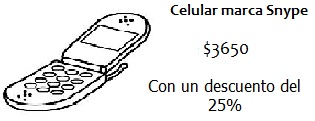 Pasar al pizarrón a varios alumnos para que expliquen sus procedimientos y los compartan con sus compañeros.Resolver el desafío #30 en equipos, donde se pretende que los alumnos resuelvan con distintos procedimientos, problemas en los que se requiere calcular el porcentaje de una cantidad dada, como es el caso de los objetos en venta.Después de practicar obteniendo el descuento de los objetos en venta, ahora se debe averiguar el porcentaje que se está haciendo en ciertos productos. La imagen anterior nos puede ayudar para plantearlo, por ejemplo:¿Cuál es el porcentaje de descuento que se aplica si el teléfono que vale $3650, ahora lo dan a $2920?Con este problema debemos permitir al alumno que busque sus estrategias para compartirlo con el resto de sus compañeros.Resolver desafío #31 en equipos, donde los alumnos deben encontrar formas de calcular el porcentaje que representa una cantidad respecto a otra. Por ejemplo, qué tanto por ciento representa $90 (descuento) respecto a $450 (precio en lista).Solicitar a los alumnos folletos donde se vean productos diversos, ya sea medicinas, abarrotes, línea blanca y/o electrónica. Resaltar que en estos productos se les va a agregar el IVA (si algún alumno no sabe o no identifica lo que significa se debe hacer una pausa para explicarlo). Dictar diversos problemas donde se obtenga IVA y resolver en la libreta. Ciertos alumnos multiplicarán por 0.16 y después lo sumarán, pero se debe dar otras opciones o caminos más prácticos como: multiplicar el precio por 1.16 y el resultado ya estará agregado.Para concentrar los resultados se puede realizar una tabla como la siguiente:Resolver el desafío #32 en equipos en donde los alumnos deberán buscar maneras para calcular porcentajes mayores a 100%, mediante problemas de aplicar el IVA a productos.Se sugiere que cada desafío sea resuelto como lo indica el libro y posteriormente revisado de forma grupal, para que los alumnos hagan las correcciones necesarias y pregunten sus dudas al respecto. Es mejor que ellos se corrijan para observar y analizar sus errores.Mostrar a los alumnos algunas imágenes de objetos en venta con descuento para plantearles problemas, donde calculen porcentajes menores a 100%, como el siguiente:Pasar al pizarrón a varios alumnos para que expliquen sus procedimientos y los compartan con sus compañeros.Resolver el desafío #30 en equipos, donde se pretende que los alumnos resuelvan con distintos procedimientos, problemas en los que se requiere calcular el porcentaje de una cantidad dada, como es el caso de los objetos en venta.Después de practicar obteniendo el descuento de los objetos en venta, ahora se debe averiguar el porcentaje que se está haciendo en ciertos productos. La imagen anterior nos puede ayudar para plantearlo, por ejemplo:¿Cuál es el porcentaje de descuento que se aplica si el teléfono que vale $3650, ahora lo dan a $2920?Con este problema debemos permitir al alumno que busque sus estrategias para compartirlo con el resto de sus compañeros.Resolver desafío #31 en equipos, donde los alumnos deben encontrar formas de calcular el porcentaje que representa una cantidad respecto a otra. Por ejemplo, qué tanto por ciento representa $90 (descuento) respecto a $450 (precio en lista).Solicitar a los alumnos folletos donde se vean productos diversos, ya sea medicinas, abarrotes, línea blanca y/o electrónica. Resaltar que en estos productos se les va a agregar el IVA (si algún alumno no sabe o no identifica lo que significa se debe hacer una pausa para explicarlo). Dictar diversos problemas donde se obtenga IVA y resolver en la libreta. Ciertos alumnos multiplicarán por 0.16 y después lo sumarán, pero se debe dar otras opciones o caminos más prácticos como: multiplicar el precio por 1.16 y el resultado ya estará agregado.Para concentrar los resultados se puede realizar una tabla como la siguiente:Resolver el desafío #32 en equipos en donde los alumnos deberán buscar maneras para calcular porcentajes mayores a 100%, mediante problemas de aplicar el IVA a productos.Se sugiere que cada desafío sea resuelto como lo indica el libro y posteriormente revisado de forma grupal, para que los alumnos hagan las correcciones necesarias y pregunten sus dudas al respecto. Es mejor que ellos se corrijan para observar y analizar sus errores.Mostrar a los alumnos algunas imágenes de objetos en venta con descuento para plantearles problemas, donde calculen porcentajes menores a 100%, como el siguiente:Pasar al pizarrón a varios alumnos para que expliquen sus procedimientos y los compartan con sus compañeros.Resolver el desafío #30 en equipos, donde se pretende que los alumnos resuelvan con distintos procedimientos, problemas en los que se requiere calcular el porcentaje de una cantidad dada, como es el caso de los objetos en venta.Después de practicar obteniendo el descuento de los objetos en venta, ahora se debe averiguar el porcentaje que se está haciendo en ciertos productos. La imagen anterior nos puede ayudar para plantearlo, por ejemplo:¿Cuál es el porcentaje de descuento que se aplica si el teléfono que vale $3650, ahora lo dan a $2920?Con este problema debemos permitir al alumno que busque sus estrategias para compartirlo con el resto de sus compañeros.Resolver desafío #31 en equipos, donde los alumnos deben encontrar formas de calcular el porcentaje que representa una cantidad respecto a otra. Por ejemplo, qué tanto por ciento representa $90 (descuento) respecto a $450 (precio en lista).Solicitar a los alumnos folletos donde se vean productos diversos, ya sea medicinas, abarrotes, línea blanca y/o electrónica. Resaltar que en estos productos se les va a agregar el IVA (si algún alumno no sabe o no identifica lo que significa se debe hacer una pausa para explicarlo). Dictar diversos problemas donde se obtenga IVA y resolver en la libreta. Ciertos alumnos multiplicarán por 0.16 y después lo sumarán, pero se debe dar otras opciones o caminos más prácticos como: multiplicar el precio por 1.16 y el resultado ya estará agregado.Para concentrar los resultados se puede realizar una tabla como la siguiente:Resolver el desafío #32 en equipos en donde los alumnos deberán buscar maneras para calcular porcentajes mayores a 100%, mediante problemas de aplicar el IVA a productos.Se sugiere que cada desafío sea resuelto como lo indica el libro y posteriormente revisado de forma grupal, para que los alumnos hagan las correcciones necesarias y pregunten sus dudas al respecto. Es mejor que ellos se corrijan para observar y analizar sus errores.Mostrar a los alumnos algunas imágenes de objetos en venta con descuento para plantearles problemas, donde calculen porcentajes menores a 100%, como el siguiente:Pasar al pizarrón a varios alumnos para que expliquen sus procedimientos y los compartan con sus compañeros.Resolver el desafío #30 en equipos, donde se pretende que los alumnos resuelvan con distintos procedimientos, problemas en los que se requiere calcular el porcentaje de una cantidad dada, como es el caso de los objetos en venta.Después de practicar obteniendo el descuento de los objetos en venta, ahora se debe averiguar el porcentaje que se está haciendo en ciertos productos. La imagen anterior nos puede ayudar para plantearlo, por ejemplo:¿Cuál es el porcentaje de descuento que se aplica si el teléfono que vale $3650, ahora lo dan a $2920?Con este problema debemos permitir al alumno que busque sus estrategias para compartirlo con el resto de sus compañeros.Resolver desafío #31 en equipos, donde los alumnos deben encontrar formas de calcular el porcentaje que representa una cantidad respecto a otra. Por ejemplo, qué tanto por ciento representa $90 (descuento) respecto a $450 (precio en lista).Solicitar a los alumnos folletos donde se vean productos diversos, ya sea medicinas, abarrotes, línea blanca y/o electrónica. Resaltar que en estos productos se les va a agregar el IVA (si algún alumno no sabe o no identifica lo que significa se debe hacer una pausa para explicarlo). Dictar diversos problemas donde se obtenga IVA y resolver en la libreta. Ciertos alumnos multiplicarán por 0.16 y después lo sumarán, pero se debe dar otras opciones o caminos más prácticos como: multiplicar el precio por 1.16 y el resultado ya estará agregado.Para concentrar los resultados se puede realizar una tabla como la siguiente:Resolver el desafío #32 en equipos en donde los alumnos deberán buscar maneras para calcular porcentajes mayores a 100%, mediante problemas de aplicar el IVA a productos.Se sugiere que cada desafío sea resuelto como lo indica el libro y posteriormente revisado de forma grupal, para que los alumnos hagan las correcciones necesarias y pregunten sus dudas al respecto. Es mejor que ellos se corrijan para observar y analizar sus errores.Mostrar a los alumnos algunas imágenes de objetos en venta con descuento para plantearles problemas, donde calculen porcentajes menores a 100%, como el siguiente:Pasar al pizarrón a varios alumnos para que expliquen sus procedimientos y los compartan con sus compañeros.Resolver el desafío #30 en equipos, donde se pretende que los alumnos resuelvan con distintos procedimientos, problemas en los que se requiere calcular el porcentaje de una cantidad dada, como es el caso de los objetos en venta.Después de practicar obteniendo el descuento de los objetos en venta, ahora se debe averiguar el porcentaje que se está haciendo en ciertos productos. La imagen anterior nos puede ayudar para plantearlo, por ejemplo:¿Cuál es el porcentaje de descuento que se aplica si el teléfono que vale $3650, ahora lo dan a $2920?Con este problema debemos permitir al alumno que busque sus estrategias para compartirlo con el resto de sus compañeros.Resolver desafío #31 en equipos, donde los alumnos deben encontrar formas de calcular el porcentaje que representa una cantidad respecto a otra. Por ejemplo, qué tanto por ciento representa $90 (descuento) respecto a $450 (precio en lista).Solicitar a los alumnos folletos donde se vean productos diversos, ya sea medicinas, abarrotes, línea blanca y/o electrónica. Resaltar que en estos productos se les va a agregar el IVA (si algún alumno no sabe o no identifica lo que significa se debe hacer una pausa para explicarlo). Dictar diversos problemas donde se obtenga IVA y resolver en la libreta. Ciertos alumnos multiplicarán por 0.16 y después lo sumarán, pero se debe dar otras opciones o caminos más prácticos como: multiplicar el precio por 1.16 y el resultado ya estará agregado.Para concentrar los resultados se puede realizar una tabla como la siguiente:Resolver el desafío #32 en equipos en donde los alumnos deberán buscar maneras para calcular porcentajes mayores a 100%, mediante problemas de aplicar el IVA a productos.Se sugiere que cada desafío sea resuelto como lo indica el libro y posteriormente revisado de forma grupal, para que los alumnos hagan las correcciones necesarias y pregunten sus dudas al respecto. Es mejor que ellos se corrijan para observar y analizar sus errores.Mostrar a los alumnos algunas imágenes de objetos en venta con descuento para plantearles problemas, donde calculen porcentajes menores a 100%, como el siguiente:Pasar al pizarrón a varios alumnos para que expliquen sus procedimientos y los compartan con sus compañeros.Resolver el desafío #30 en equipos, donde se pretende que los alumnos resuelvan con distintos procedimientos, problemas en los que se requiere calcular el porcentaje de una cantidad dada, como es el caso de los objetos en venta.Después de practicar obteniendo el descuento de los objetos en venta, ahora se debe averiguar el porcentaje que se está haciendo en ciertos productos. La imagen anterior nos puede ayudar para plantearlo, por ejemplo:¿Cuál es el porcentaje de descuento que se aplica si el teléfono que vale $3650, ahora lo dan a $2920?Con este problema debemos permitir al alumno que busque sus estrategias para compartirlo con el resto de sus compañeros.Resolver desafío #31 en equipos, donde los alumnos deben encontrar formas de calcular el porcentaje que representa una cantidad respecto a otra. Por ejemplo, qué tanto por ciento representa $90 (descuento) respecto a $450 (precio en lista).Solicitar a los alumnos folletos donde se vean productos diversos, ya sea medicinas, abarrotes, línea blanca y/o electrónica. Resaltar que en estos productos se les va a agregar el IVA (si algún alumno no sabe o no identifica lo que significa se debe hacer una pausa para explicarlo). Dictar diversos problemas donde se obtenga IVA y resolver en la libreta. Ciertos alumnos multiplicarán por 0.16 y después lo sumarán, pero se debe dar otras opciones o caminos más prácticos como: multiplicar el precio por 1.16 y el resultado ya estará agregado.Para concentrar los resultados se puede realizar una tabla como la siguiente:Resolver el desafío #32 en equipos en donde los alumnos deberán buscar maneras para calcular porcentajes mayores a 100%, mediante problemas de aplicar el IVA a productos.Se sugiere que cada desafío sea resuelto como lo indica el libro y posteriormente revisado de forma grupal, para que los alumnos hagan las correcciones necesarias y pregunten sus dudas al respecto. Es mejor que ellos se corrijan para observar y analizar sus errores.MATERIACiencias NaturalesGRADO 6°SEMANASemana 4ACTIVIDADESACTIVIDADESACTIVIDADESACTIVIDADESACTIVIDADESACTIVIDADESLo que conocen los alumnos. Pág. 72 Preguntar a los alumnos lo que saben acerca de la contaminación del aire, el calentamiento global y el cambio climático.  Dejar que investiguen por su cuenta como tarea.Revisar de manera grupal la información que trajeron al aula. Hacer lectura comentada pág. 72 y 73 observando las imágenes de las capas de la atmósfera.Contaminantes de la atmósfera. Pág. 74. Investigar en libros y revistas cuáles son los gases que provocan el calentamiento de la atmósfera. Anotar la información  importante en el cuaderno y compartirla al grupo. Hacer un cartel con la información más relevante.La energía que utilizo. Pág. 74. Platicar acerca de la energía que se utiliza en los diversos lugares en los que estamos: casa, calle y escuela. Hacer una lista en el cuaderno de los tipos de energía. Dejar a los alumnos que vean grupalmente o de tarea en lo individual el siguiente enlace:http://www.nrdc.org/laondaverde/globalwarming/f101.asp Hacer una síntesis de lo más importante que viene en esa página y compartirla al grupo al día siguiente. Observar el dibujo del ciclo del carbono de la pág. 74 y cómo su aumento afecta el efecto invernadero. Explicar el proceso de forma escrita en el cuaderno y con sus palabras.Observar las imágenes pág. 75 y hacer lectura comentada sobre los combustibles fósiles.Lo que conocen los alumnos. Pág. 72 Preguntar a los alumnos lo que saben acerca de la contaminación del aire, el calentamiento global y el cambio climático.  Dejar que investiguen por su cuenta como tarea.Revisar de manera grupal la información que trajeron al aula. Hacer lectura comentada pág. 72 y 73 observando las imágenes de las capas de la atmósfera.Contaminantes de la atmósfera. Pág. 74. Investigar en libros y revistas cuáles son los gases que provocan el calentamiento de la atmósfera. Anotar la información  importante en el cuaderno y compartirla al grupo. Hacer un cartel con la información más relevante.La energía que utilizo. Pág. 74. Platicar acerca de la energía que se utiliza en los diversos lugares en los que estamos: casa, calle y escuela. Hacer una lista en el cuaderno de los tipos de energía. Dejar a los alumnos que vean grupalmente o de tarea en lo individual el siguiente enlace:http://www.nrdc.org/laondaverde/globalwarming/f101.asp Hacer una síntesis de lo más importante que viene en esa página y compartirla al grupo al día siguiente. Observar el dibujo del ciclo del carbono de la pág. 74 y cómo su aumento afecta el efecto invernadero. Explicar el proceso de forma escrita en el cuaderno y con sus palabras.Observar las imágenes pág. 75 y hacer lectura comentada sobre los combustibles fósiles.Lo que conocen los alumnos. Pág. 72 Preguntar a los alumnos lo que saben acerca de la contaminación del aire, el calentamiento global y el cambio climático.  Dejar que investiguen por su cuenta como tarea.Revisar de manera grupal la información que trajeron al aula. Hacer lectura comentada pág. 72 y 73 observando las imágenes de las capas de la atmósfera.Contaminantes de la atmósfera. Pág. 74. Investigar en libros y revistas cuáles son los gases que provocan el calentamiento de la atmósfera. Anotar la información  importante en el cuaderno y compartirla al grupo. Hacer un cartel con la información más relevante.La energía que utilizo. Pág. 74. Platicar acerca de la energía que se utiliza en los diversos lugares en los que estamos: casa, calle y escuela. Hacer una lista en el cuaderno de los tipos de energía. Dejar a los alumnos que vean grupalmente o de tarea en lo individual el siguiente enlace:http://www.nrdc.org/laondaverde/globalwarming/f101.asp Hacer una síntesis de lo más importante que viene en esa página y compartirla al grupo al día siguiente. Observar el dibujo del ciclo del carbono de la pág. 74 y cómo su aumento afecta el efecto invernadero. Explicar el proceso de forma escrita en el cuaderno y con sus palabras.Observar las imágenes pág. 75 y hacer lectura comentada sobre los combustibles fósiles.Lo que conocen los alumnos. Pág. 72 Preguntar a los alumnos lo que saben acerca de la contaminación del aire, el calentamiento global y el cambio climático.  Dejar que investiguen por su cuenta como tarea.Revisar de manera grupal la información que trajeron al aula. Hacer lectura comentada pág. 72 y 73 observando las imágenes de las capas de la atmósfera.Contaminantes de la atmósfera. Pág. 74. Investigar en libros y revistas cuáles son los gases que provocan el calentamiento de la atmósfera. Anotar la información  importante en el cuaderno y compartirla al grupo. Hacer un cartel con la información más relevante.La energía que utilizo. Pág. 74. Platicar acerca de la energía que se utiliza en los diversos lugares en los que estamos: casa, calle y escuela. Hacer una lista en el cuaderno de los tipos de energía. Dejar a los alumnos que vean grupalmente o de tarea en lo individual el siguiente enlace:http://www.nrdc.org/laondaverde/globalwarming/f101.asp Hacer una síntesis de lo más importante que viene en esa página y compartirla al grupo al día siguiente. Observar el dibujo del ciclo del carbono de la pág. 74 y cómo su aumento afecta el efecto invernadero. Explicar el proceso de forma escrita en el cuaderno y con sus palabras.Observar las imágenes pág. 75 y hacer lectura comentada sobre los combustibles fósiles.Lo que conocen los alumnos. Pág. 72 Preguntar a los alumnos lo que saben acerca de la contaminación del aire, el calentamiento global y el cambio climático.  Dejar que investiguen por su cuenta como tarea.Revisar de manera grupal la información que trajeron al aula. Hacer lectura comentada pág. 72 y 73 observando las imágenes de las capas de la atmósfera.Contaminantes de la atmósfera. Pág. 74. Investigar en libros y revistas cuáles son los gases que provocan el calentamiento de la atmósfera. Anotar la información  importante en el cuaderno y compartirla al grupo. Hacer un cartel con la información más relevante.La energía que utilizo. Pág. 74. Platicar acerca de la energía que se utiliza en los diversos lugares en los que estamos: casa, calle y escuela. Hacer una lista en el cuaderno de los tipos de energía. Dejar a los alumnos que vean grupalmente o de tarea en lo individual el siguiente enlace:http://www.nrdc.org/laondaverde/globalwarming/f101.asp Hacer una síntesis de lo más importante que viene en esa página y compartirla al grupo al día siguiente. Observar el dibujo del ciclo del carbono de la pág. 74 y cómo su aumento afecta el efecto invernadero. Explicar el proceso de forma escrita en el cuaderno y con sus palabras.Observar las imágenes pág. 75 y hacer lectura comentada sobre los combustibles fósiles.Lo que conocen los alumnos. Pág. 72 Preguntar a los alumnos lo que saben acerca de la contaminación del aire, el calentamiento global y el cambio climático.  Dejar que investiguen por su cuenta como tarea.Revisar de manera grupal la información que trajeron al aula. Hacer lectura comentada pág. 72 y 73 observando las imágenes de las capas de la atmósfera.Contaminantes de la atmósfera. Pág. 74. Investigar en libros y revistas cuáles son los gases que provocan el calentamiento de la atmósfera. Anotar la información  importante en el cuaderno y compartirla al grupo. Hacer un cartel con la información más relevante.La energía que utilizo. Pág. 74. Platicar acerca de la energía que se utiliza en los diversos lugares en los que estamos: casa, calle y escuela. Hacer una lista en el cuaderno de los tipos de energía. Dejar a los alumnos que vean grupalmente o de tarea en lo individual el siguiente enlace:http://www.nrdc.org/laondaverde/globalwarming/f101.asp Hacer una síntesis de lo más importante que viene en esa página y compartirla al grupo al día siguiente. Observar el dibujo del ciclo del carbono de la pág. 74 y cómo su aumento afecta el efecto invernadero. Explicar el proceso de forma escrita en el cuaderno y con sus palabras.Observar las imágenes pág. 75 y hacer lectura comentada sobre los combustibles fósiles.MATERIAHistoriaGRADO 6 °SEMANASemana 4ACTIVIDADESACTIVIDADESACTIVIDADESACTIVIDADESACTIVIDADESACTIVIDADESLo que conocen los alumnos.Preguntar a los alumnos si saben dónde queda Roma.Utilizar nuevamente un mapamundi o solicitar uno a cada alumno para que señalen con un color la ubicación de Roma.Los romanos. Página 45 y 46Leer las páginas 45 y 46 para saber más acerca de Roma, los grupos sociales que existían, sus actividades y la división de su historia en tres periodos. Hacer un cuadro sinóptico con las características más sobresalientes de sus tres periodos, quiénes eran el senado y qué hacían.Revisar el siguiente enlace para ver video de Roma:          http://www.youtube.com/watch?v=AfWvg_Wr5D4 Mientras ven el video, los alumnos deberán rescatar la información más relevante.Analizar de forma grupal los subtemas "la expansión y la organización del Imperio" y "la vida cotidiana en Roma", ahí deberán rescatar cómo el Imperio Romano crece y se expande a otros territorios, construyendo caminos, vías  y puertos importantes para comunicar a las ciudades y trabajar el comercio.Hacer un mapa conceptual de los dos imperios formados: Occidente y Oriente, su esplendor y caída.Destacar ¿cómo era un día en la vida de Roma?, ¿cómo llegaba el agua a Roma?, ¿cómo era la vida de los ciudadanos ricos y los esclavos?, ¿cuáles eran los juegos que practicaban los niños en esa época?Finalizar el tema con el siguiente cuadro:"Los romanos" Subtemas: De la monarquía al imperio. La expansión y la organización del imperio. La vida cotidiana en Roma.Lo que conocen los alumnos.Preguntar a los alumnos si saben dónde queda Roma.Utilizar nuevamente un mapamundi o solicitar uno a cada alumno para que señalen con un color la ubicación de Roma.Los romanos. Página 45 y 46Leer las páginas 45 y 46 para saber más acerca de Roma, los grupos sociales que existían, sus actividades y la división de su historia en tres periodos. Hacer un cuadro sinóptico con las características más sobresalientes de sus tres periodos, quiénes eran el senado y qué hacían.Revisar el siguiente enlace para ver video de Roma:          http://www.youtube.com/watch?v=AfWvg_Wr5D4 Mientras ven el video, los alumnos deberán rescatar la información más relevante.Analizar de forma grupal los subtemas "la expansión y la organización del Imperio" y "la vida cotidiana en Roma", ahí deberán rescatar cómo el Imperio Romano crece y se expande a otros territorios, construyendo caminos, vías  y puertos importantes para comunicar a las ciudades y trabajar el comercio.Hacer un mapa conceptual de los dos imperios formados: Occidente y Oriente, su esplendor y caída.Destacar ¿cómo era un día en la vida de Roma?, ¿cómo llegaba el agua a Roma?, ¿cómo era la vida de los ciudadanos ricos y los esclavos?, ¿cuáles eran los juegos que practicaban los niños en esa época?Finalizar el tema con el siguiente cuadro:"Los romanos" Subtemas: De la monarquía al imperio. La expansión y la organización del imperio. La vida cotidiana en Roma.Lo que conocen los alumnos.Preguntar a los alumnos si saben dónde queda Roma.Utilizar nuevamente un mapamundi o solicitar uno a cada alumno para que señalen con un color la ubicación de Roma.Los romanos. Página 45 y 46Leer las páginas 45 y 46 para saber más acerca de Roma, los grupos sociales que existían, sus actividades y la división de su historia en tres periodos. Hacer un cuadro sinóptico con las características más sobresalientes de sus tres periodos, quiénes eran el senado y qué hacían.Revisar el siguiente enlace para ver video de Roma:          http://www.youtube.com/watch?v=AfWvg_Wr5D4 Mientras ven el video, los alumnos deberán rescatar la información más relevante.Analizar de forma grupal los subtemas "la expansión y la organización del Imperio" y "la vida cotidiana en Roma", ahí deberán rescatar cómo el Imperio Romano crece y se expande a otros territorios, construyendo caminos, vías  y puertos importantes para comunicar a las ciudades y trabajar el comercio.Hacer un mapa conceptual de los dos imperios formados: Occidente y Oriente, su esplendor y caída.Destacar ¿cómo era un día en la vida de Roma?, ¿cómo llegaba el agua a Roma?, ¿cómo era la vida de los ciudadanos ricos y los esclavos?, ¿cuáles eran los juegos que practicaban los niños en esa época?Finalizar el tema con el siguiente cuadro:"Los romanos" Subtemas: De la monarquía al imperio. La expansión y la organización del imperio. La vida cotidiana en Roma.Lo que conocen los alumnos.Preguntar a los alumnos si saben dónde queda Roma.Utilizar nuevamente un mapamundi o solicitar uno a cada alumno para que señalen con un color la ubicación de Roma.Los romanos. Página 45 y 46Leer las páginas 45 y 46 para saber más acerca de Roma, los grupos sociales que existían, sus actividades y la división de su historia en tres periodos. Hacer un cuadro sinóptico con las características más sobresalientes de sus tres periodos, quiénes eran el senado y qué hacían.Revisar el siguiente enlace para ver video de Roma:          http://www.youtube.com/watch?v=AfWvg_Wr5D4 Mientras ven el video, los alumnos deberán rescatar la información más relevante.Analizar de forma grupal los subtemas "la expansión y la organización del Imperio" y "la vida cotidiana en Roma", ahí deberán rescatar cómo el Imperio Romano crece y se expande a otros territorios, construyendo caminos, vías  y puertos importantes para comunicar a las ciudades y trabajar el comercio.Hacer un mapa conceptual de los dos imperios formados: Occidente y Oriente, su esplendor y caída.Destacar ¿cómo era un día en la vida de Roma?, ¿cómo llegaba el agua a Roma?, ¿cómo era la vida de los ciudadanos ricos y los esclavos?, ¿cuáles eran los juegos que practicaban los niños en esa época?Finalizar el tema con el siguiente cuadro:"Los romanos" Subtemas: De la monarquía al imperio. La expansión y la organización del imperio. La vida cotidiana en Roma.Lo que conocen los alumnos.Preguntar a los alumnos si saben dónde queda Roma.Utilizar nuevamente un mapamundi o solicitar uno a cada alumno para que señalen con un color la ubicación de Roma.Los romanos. Página 45 y 46Leer las páginas 45 y 46 para saber más acerca de Roma, los grupos sociales que existían, sus actividades y la división de su historia en tres periodos. Hacer un cuadro sinóptico con las características más sobresalientes de sus tres periodos, quiénes eran el senado y qué hacían.Revisar el siguiente enlace para ver video de Roma:          http://www.youtube.com/watch?v=AfWvg_Wr5D4 Mientras ven el video, los alumnos deberán rescatar la información más relevante.Analizar de forma grupal los subtemas "la expansión y la organización del Imperio" y "la vida cotidiana en Roma", ahí deberán rescatar cómo el Imperio Romano crece y se expande a otros territorios, construyendo caminos, vías  y puertos importantes para comunicar a las ciudades y trabajar el comercio.Hacer un mapa conceptual de los dos imperios formados: Occidente y Oriente, su esplendor y caída.Destacar ¿cómo era un día en la vida de Roma?, ¿cómo llegaba el agua a Roma?, ¿cómo era la vida de los ciudadanos ricos y los esclavos?, ¿cuáles eran los juegos que practicaban los niños en esa época?Finalizar el tema con el siguiente cuadro:"Los romanos" Subtemas: De la monarquía al imperio. La expansión y la organización del imperio. La vida cotidiana en Roma.Lo que conocen los alumnos.Preguntar a los alumnos si saben dónde queda Roma.Utilizar nuevamente un mapamundi o solicitar uno a cada alumno para que señalen con un color la ubicación de Roma.Los romanos. Página 45 y 46Leer las páginas 45 y 46 para saber más acerca de Roma, los grupos sociales que existían, sus actividades y la división de su historia en tres periodos. Hacer un cuadro sinóptico con las características más sobresalientes de sus tres periodos, quiénes eran el senado y qué hacían.Revisar el siguiente enlace para ver video de Roma:          http://www.youtube.com/watch?v=AfWvg_Wr5D4 Mientras ven el video, los alumnos deberán rescatar la información más relevante.Analizar de forma grupal los subtemas "la expansión y la organización del Imperio" y "la vida cotidiana en Roma", ahí deberán rescatar cómo el Imperio Romano crece y se expande a otros territorios, construyendo caminos, vías  y puertos importantes para comunicar a las ciudades y trabajar el comercio.Hacer un mapa conceptual de los dos imperios formados: Occidente y Oriente, su esplendor y caída.Destacar ¿cómo era un día en la vida de Roma?, ¿cómo llegaba el agua a Roma?, ¿cómo era la vida de los ciudadanos ricos y los esclavos?, ¿cuáles eran los juegos que practicaban los niños en esa época?Finalizar el tema con el siguiente cuadro:"Los romanos" Subtemas: De la monarquía al imperio. La expansión y la organización del imperio. La vida cotidiana en Roma.MATERIAGeografíaGRADO 6°SEMANASemana 4ACTIVIDADESACTIVIDADESACTIVIDADESACTIVIDADESACTIVIDADESACTIVIDADESLo que conocen los alumnos. Platicar sobre los océanos, ríos y lagos que los niños conocen o han visitado. Hacer una lista de los ríos principales de su localidad. Si se está cerca del pacífico o el golfo, mencionar las principales playas.Distribución de las aguas oceánicas.Leer el libro atlas de geografía pág. 36 sobre el agua en el planeta y la disponibilidad del agua. Comentar al respecto y hacer una conclusión grupal de lo leído. Repasar el ciclo del agua, su importancia y su proceso para tener diariamente agua. Reunir a los alumnos por equipo y en una cartulina elaborar el ciclo del agua para exposición. Revisar el mapa de los ríos, lagos y lagunas de todo el mundo pág. 39 observando también los océanos.Encargar un planisferio para que los alumnos reproduzcan los ríos, lagos y lagunas, así como los océanos que lo rodean. No olviden poner los nombres.Dinámica de las aguas oceánicas: corrientes marinas y mareas.Observar las imágenes de la página 37 del atlas de geografía y preguntar a los alumnos si han  ido al mar ¿qué han observado?, ¿cómo es que se mueven las olas?Analizar en la lectura lo que es la bajamar y la pleamar. Hacer conclusiones.Observar el mapa de las corrientes marinas. Página 38.Observar el siguiente enlace para ver las corrientes marinas: https://www.youtube.com/watch?v=fRE3mVW1RC4 Importancia de las dinámicas de las aguas oceánicas para las condiciones de vida de la Tierra.Investigar ¿por qué es importante que las aguas se encuentren en constante movimiento para las condiciones de vida de la Tierra? y ¿qué es lo que provoca ese movimiento? De manera grupal revisar la información traída y hacer conclusiones. Hacer una lista de las actividades que dependen de las aguas marítimas, ¿cuáles son?Lo que conocen los alumnos. Platicar sobre los océanos, ríos y lagos que los niños conocen o han visitado. Hacer una lista de los ríos principales de su localidad. Si se está cerca del pacífico o el golfo, mencionar las principales playas.Distribución de las aguas oceánicas.Leer el libro atlas de geografía pág. 36 sobre el agua en el planeta y la disponibilidad del agua. Comentar al respecto y hacer una conclusión grupal de lo leído. Repasar el ciclo del agua, su importancia y su proceso para tener diariamente agua. Reunir a los alumnos por equipo y en una cartulina elaborar el ciclo del agua para exposición. Revisar el mapa de los ríos, lagos y lagunas de todo el mundo pág. 39 observando también los océanos.Encargar un planisferio para que los alumnos reproduzcan los ríos, lagos y lagunas, así como los océanos que lo rodean. No olviden poner los nombres.Dinámica de las aguas oceánicas: corrientes marinas y mareas.Observar las imágenes de la página 37 del atlas de geografía y preguntar a los alumnos si han  ido al mar ¿qué han observado?, ¿cómo es que se mueven las olas?Analizar en la lectura lo que es la bajamar y la pleamar. Hacer conclusiones.Observar el mapa de las corrientes marinas. Página 38.Observar el siguiente enlace para ver las corrientes marinas: https://www.youtube.com/watch?v=fRE3mVW1RC4 Importancia de las dinámicas de las aguas oceánicas para las condiciones de vida de la Tierra.Investigar ¿por qué es importante que las aguas se encuentren en constante movimiento para las condiciones de vida de la Tierra? y ¿qué es lo que provoca ese movimiento? De manera grupal revisar la información traída y hacer conclusiones. Hacer una lista de las actividades que dependen de las aguas marítimas, ¿cuáles son?Lo que conocen los alumnos. Platicar sobre los océanos, ríos y lagos que los niños conocen o han visitado. Hacer una lista de los ríos principales de su localidad. Si se está cerca del pacífico o el golfo, mencionar las principales playas.Distribución de las aguas oceánicas.Leer el libro atlas de geografía pág. 36 sobre el agua en el planeta y la disponibilidad del agua. Comentar al respecto y hacer una conclusión grupal de lo leído. Repasar el ciclo del agua, su importancia y su proceso para tener diariamente agua. Reunir a los alumnos por equipo y en una cartulina elaborar el ciclo del agua para exposición. Revisar el mapa de los ríos, lagos y lagunas de todo el mundo pág. 39 observando también los océanos.Encargar un planisferio para que los alumnos reproduzcan los ríos, lagos y lagunas, así como los océanos que lo rodean. No olviden poner los nombres.Dinámica de las aguas oceánicas: corrientes marinas y mareas.Observar las imágenes de la página 37 del atlas de geografía y preguntar a los alumnos si han  ido al mar ¿qué han observado?, ¿cómo es que se mueven las olas?Analizar en la lectura lo que es la bajamar y la pleamar. Hacer conclusiones.Observar el mapa de las corrientes marinas. Página 38.Observar el siguiente enlace para ver las corrientes marinas: https://www.youtube.com/watch?v=fRE3mVW1RC4 Importancia de las dinámicas de las aguas oceánicas para las condiciones de vida de la Tierra.Investigar ¿por qué es importante que las aguas se encuentren en constante movimiento para las condiciones de vida de la Tierra? y ¿qué es lo que provoca ese movimiento? De manera grupal revisar la información traída y hacer conclusiones. Hacer una lista de las actividades que dependen de las aguas marítimas, ¿cuáles son?Lo que conocen los alumnos. Platicar sobre los océanos, ríos y lagos que los niños conocen o han visitado. Hacer una lista de los ríos principales de su localidad. Si se está cerca del pacífico o el golfo, mencionar las principales playas.Distribución de las aguas oceánicas.Leer el libro atlas de geografía pág. 36 sobre el agua en el planeta y la disponibilidad del agua. Comentar al respecto y hacer una conclusión grupal de lo leído. Repasar el ciclo del agua, su importancia y su proceso para tener diariamente agua. Reunir a los alumnos por equipo y en una cartulina elaborar el ciclo del agua para exposición. Revisar el mapa de los ríos, lagos y lagunas de todo el mundo pág. 39 observando también los océanos.Encargar un planisferio para que los alumnos reproduzcan los ríos, lagos y lagunas, así como los océanos que lo rodean. No olviden poner los nombres.Dinámica de las aguas oceánicas: corrientes marinas y mareas.Observar las imágenes de la página 37 del atlas de geografía y preguntar a los alumnos si han  ido al mar ¿qué han observado?, ¿cómo es que se mueven las olas?Analizar en la lectura lo que es la bajamar y la pleamar. Hacer conclusiones.Observar el mapa de las corrientes marinas. Página 38.Observar el siguiente enlace para ver las corrientes marinas: https://www.youtube.com/watch?v=fRE3mVW1RC4 Importancia de las dinámicas de las aguas oceánicas para las condiciones de vida de la Tierra.Investigar ¿por qué es importante que las aguas se encuentren en constante movimiento para las condiciones de vida de la Tierra? y ¿qué es lo que provoca ese movimiento? De manera grupal revisar la información traída y hacer conclusiones. Hacer una lista de las actividades que dependen de las aguas marítimas, ¿cuáles son?Lo que conocen los alumnos. Platicar sobre los océanos, ríos y lagos que los niños conocen o han visitado. Hacer una lista de los ríos principales de su localidad. Si se está cerca del pacífico o el golfo, mencionar las principales playas.Distribución de las aguas oceánicas.Leer el libro atlas de geografía pág. 36 sobre el agua en el planeta y la disponibilidad del agua. Comentar al respecto y hacer una conclusión grupal de lo leído. Repasar el ciclo del agua, su importancia y su proceso para tener diariamente agua. Reunir a los alumnos por equipo y en una cartulina elaborar el ciclo del agua para exposición. Revisar el mapa de los ríos, lagos y lagunas de todo el mundo pág. 39 observando también los océanos.Encargar un planisferio para que los alumnos reproduzcan los ríos, lagos y lagunas, así como los océanos que lo rodean. No olviden poner los nombres.Dinámica de las aguas oceánicas: corrientes marinas y mareas.Observar las imágenes de la página 37 del atlas de geografía y preguntar a los alumnos si han  ido al mar ¿qué han observado?, ¿cómo es que se mueven las olas?Analizar en la lectura lo que es la bajamar y la pleamar. Hacer conclusiones.Observar el mapa de las corrientes marinas. Página 38.Observar el siguiente enlace para ver las corrientes marinas: https://www.youtube.com/watch?v=fRE3mVW1RC4 Importancia de las dinámicas de las aguas oceánicas para las condiciones de vida de la Tierra.Investigar ¿por qué es importante que las aguas se encuentren en constante movimiento para las condiciones de vida de la Tierra? y ¿qué es lo que provoca ese movimiento? De manera grupal revisar la información traída y hacer conclusiones. Hacer una lista de las actividades que dependen de las aguas marítimas, ¿cuáles son?Lo que conocen los alumnos. Platicar sobre los océanos, ríos y lagos que los niños conocen o han visitado. Hacer una lista de los ríos principales de su localidad. Si se está cerca del pacífico o el golfo, mencionar las principales playas.Distribución de las aguas oceánicas.Leer el libro atlas de geografía pág. 36 sobre el agua en el planeta y la disponibilidad del agua. Comentar al respecto y hacer una conclusión grupal de lo leído. Repasar el ciclo del agua, su importancia y su proceso para tener diariamente agua. Reunir a los alumnos por equipo y en una cartulina elaborar el ciclo del agua para exposición. Revisar el mapa de los ríos, lagos y lagunas de todo el mundo pág. 39 observando también los océanos.Encargar un planisferio para que los alumnos reproduzcan los ríos, lagos y lagunas, así como los océanos que lo rodean. No olviden poner los nombres.Dinámica de las aguas oceánicas: corrientes marinas y mareas.Observar las imágenes de la página 37 del atlas de geografía y preguntar a los alumnos si han  ido al mar ¿qué han observado?, ¿cómo es que se mueven las olas?Analizar en la lectura lo que es la bajamar y la pleamar. Hacer conclusiones.Observar el mapa de las corrientes marinas. Página 38.Observar el siguiente enlace para ver las corrientes marinas: https://www.youtube.com/watch?v=fRE3mVW1RC4 Importancia de las dinámicas de las aguas oceánicas para las condiciones de vida de la Tierra.Investigar ¿por qué es importante que las aguas se encuentren en constante movimiento para las condiciones de vida de la Tierra? y ¿qué es lo que provoca ese movimiento? De manera grupal revisar la información traída y hacer conclusiones. Hacer una lista de las actividades que dependen de las aguas marítimas, ¿cuáles son?MATERIAFormación Cívica y ÉticaGRADO 6 °SEMANASemana 4ACTIVIDADESACTIVIDADESACTIVIDADESACTIVIDADESACTIVIDADESACTIVIDADES Vivir conforme a principios éticos. Revisar la investigación sobre el decálogo.De manera grupal elaborar en el pizarrón un cuadro con valores y metas del grupo escolar. pág. 56 y 57Analizar si todas las metas se basan en principios éticos derivados de los derechos humanos. En caso de que alguno no lo sea, se debe analizar sus consecuencias negativas y replantear una nueva meta.Realizar un decálogo en equipos en cartulina, sobre los valores y principios éticos que orientarán al grupo con apoyo del cuadro anterior. Pegarlo en un lugar visible para su aplicación comprometiéndose a convivir de esa manera.De manera individual contestar el cuadro de la pág. 59 acerca de qué necesita hacer una persona y qué requiere dejar de hacer para lograr las metas que se indican.Registrar en el anecdotario cómo pueden comprometerse a vivir en congruencia con sus valores y metas sin dañar a nadie. Vivir conforme a principios éticos. Revisar la investigación sobre el decálogo.De manera grupal elaborar en el pizarrón un cuadro con valores y metas del grupo escolar. pág. 56 y 57Analizar si todas las metas se basan en principios éticos derivados de los derechos humanos. En caso de que alguno no lo sea, se debe analizar sus consecuencias negativas y replantear una nueva meta.Realizar un decálogo en equipos en cartulina, sobre los valores y principios éticos que orientarán al grupo con apoyo del cuadro anterior. Pegarlo en un lugar visible para su aplicación comprometiéndose a convivir de esa manera.De manera individual contestar el cuadro de la pág. 59 acerca de qué necesita hacer una persona y qué requiere dejar de hacer para lograr las metas que se indican.Registrar en el anecdotario cómo pueden comprometerse a vivir en congruencia con sus valores y metas sin dañar a nadie. Vivir conforme a principios éticos. Revisar la investigación sobre el decálogo.De manera grupal elaborar en el pizarrón un cuadro con valores y metas del grupo escolar. pág. 56 y 57Analizar si todas las metas se basan en principios éticos derivados de los derechos humanos. En caso de que alguno no lo sea, se debe analizar sus consecuencias negativas y replantear una nueva meta.Realizar un decálogo en equipos en cartulina, sobre los valores y principios éticos que orientarán al grupo con apoyo del cuadro anterior. Pegarlo en un lugar visible para su aplicación comprometiéndose a convivir de esa manera.De manera individual contestar el cuadro de la pág. 59 acerca de qué necesita hacer una persona y qué requiere dejar de hacer para lograr las metas que se indican.Registrar en el anecdotario cómo pueden comprometerse a vivir en congruencia con sus valores y metas sin dañar a nadie. Vivir conforme a principios éticos. Revisar la investigación sobre el decálogo.De manera grupal elaborar en el pizarrón un cuadro con valores y metas del grupo escolar. pág. 56 y 57Analizar si todas las metas se basan en principios éticos derivados de los derechos humanos. En caso de que alguno no lo sea, se debe analizar sus consecuencias negativas y replantear una nueva meta.Realizar un decálogo en equipos en cartulina, sobre los valores y principios éticos que orientarán al grupo con apoyo del cuadro anterior. Pegarlo en un lugar visible para su aplicación comprometiéndose a convivir de esa manera.De manera individual contestar el cuadro de la pág. 59 acerca de qué necesita hacer una persona y qué requiere dejar de hacer para lograr las metas que se indican.Registrar en el anecdotario cómo pueden comprometerse a vivir en congruencia con sus valores y metas sin dañar a nadie. Vivir conforme a principios éticos. Revisar la investigación sobre el decálogo.De manera grupal elaborar en el pizarrón un cuadro con valores y metas del grupo escolar. pág. 56 y 57Analizar si todas las metas se basan en principios éticos derivados de los derechos humanos. En caso de que alguno no lo sea, se debe analizar sus consecuencias negativas y replantear una nueva meta.Realizar un decálogo en equipos en cartulina, sobre los valores y principios éticos que orientarán al grupo con apoyo del cuadro anterior. Pegarlo en un lugar visible para su aplicación comprometiéndose a convivir de esa manera.De manera individual contestar el cuadro de la pág. 59 acerca de qué necesita hacer una persona y qué requiere dejar de hacer para lograr las metas que se indican.Registrar en el anecdotario cómo pueden comprometerse a vivir en congruencia con sus valores y metas sin dañar a nadie. Vivir conforme a principios éticos. Revisar la investigación sobre el decálogo.De manera grupal elaborar en el pizarrón un cuadro con valores y metas del grupo escolar. pág. 56 y 57Analizar si todas las metas se basan en principios éticos derivados de los derechos humanos. En caso de que alguno no lo sea, se debe analizar sus consecuencias negativas y replantear una nueva meta.Realizar un decálogo en equipos en cartulina, sobre los valores y principios éticos que orientarán al grupo con apoyo del cuadro anterior. Pegarlo en un lugar visible para su aplicación comprometiéndose a convivir de esa manera.De manera individual contestar el cuadro de la pág. 59 acerca de qué necesita hacer una persona y qué requiere dejar de hacer para lograr las metas que se indican.Registrar en el anecdotario cómo pueden comprometerse a vivir en congruencia con sus valores y metas sin dañar a nadie.MATERIAEducación ArtísticaGRADO 6°SEMANASemana 4ACTIVIDADESACTIVIDADESACTIVIDADESACTIVIDADESACTIVIDADESACTIVIDADESPlaticar con los alumnos acerca de la forma correcta de respirar.Escribir en el libro cómo es que se debe respirar correctamente. Compartir las respuestas y llegar a una conclusión grupal.Analizar la letra del Himno Nacional Mexicano destacando las palabras desconocidas para los alumnos.Escribir en el cuaderno dichas palabras e investigarlas para comentar.Platicar sobre un poco de historia del Himno Nacional, sus inicios y autores.Observar la partitura de la pág. 35 y comentar.Escuchar el Himno Nacional Mexicano, con los ojos cerrados.Escucharlo por segunda vez, pero imaginar que se canta.Escucharlo por tercera vez e iniciar un canto bajito y suave tratando que sea similar al que se escucha.Repetir esta actividad varias veces y se estará listo para cantarlos solos.Presentar el canto del Himno Nacional en ceremonia.Platicar con los alumnos acerca de la forma correcta de respirar.Escribir en el libro cómo es que se debe respirar correctamente. Compartir las respuestas y llegar a una conclusión grupal.Analizar la letra del Himno Nacional Mexicano destacando las palabras desconocidas para los alumnos.Escribir en el cuaderno dichas palabras e investigarlas para comentar.Platicar sobre un poco de historia del Himno Nacional, sus inicios y autores.Observar la partitura de la pág. 35 y comentar.Escuchar el Himno Nacional Mexicano, con los ojos cerrados.Escucharlo por segunda vez, pero imaginar que se canta.Escucharlo por tercera vez e iniciar un canto bajito y suave tratando que sea similar al que se escucha.Repetir esta actividad varias veces y se estará listo para cantarlos solos.Presentar el canto del Himno Nacional en ceremonia.Platicar con los alumnos acerca de la forma correcta de respirar.Escribir en el libro cómo es que se debe respirar correctamente. Compartir las respuestas y llegar a una conclusión grupal.Analizar la letra del Himno Nacional Mexicano destacando las palabras desconocidas para los alumnos.Escribir en el cuaderno dichas palabras e investigarlas para comentar.Platicar sobre un poco de historia del Himno Nacional, sus inicios y autores.Observar la partitura de la pág. 35 y comentar.Escuchar el Himno Nacional Mexicano, con los ojos cerrados.Escucharlo por segunda vez, pero imaginar que se canta.Escucharlo por tercera vez e iniciar un canto bajito y suave tratando que sea similar al que se escucha.Repetir esta actividad varias veces y se estará listo para cantarlos solos.Presentar el canto del Himno Nacional en ceremonia.Platicar con los alumnos acerca de la forma correcta de respirar.Escribir en el libro cómo es que se debe respirar correctamente. Compartir las respuestas y llegar a una conclusión grupal.Analizar la letra del Himno Nacional Mexicano destacando las palabras desconocidas para los alumnos.Escribir en el cuaderno dichas palabras e investigarlas para comentar.Platicar sobre un poco de historia del Himno Nacional, sus inicios y autores.Observar la partitura de la pág. 35 y comentar.Escuchar el Himno Nacional Mexicano, con los ojos cerrados.Escucharlo por segunda vez, pero imaginar que se canta.Escucharlo por tercera vez e iniciar un canto bajito y suave tratando que sea similar al que se escucha.Repetir esta actividad varias veces y se estará listo para cantarlos solos.Presentar el canto del Himno Nacional en ceremonia.Platicar con los alumnos acerca de la forma correcta de respirar.Escribir en el libro cómo es que se debe respirar correctamente. Compartir las respuestas y llegar a una conclusión grupal.Analizar la letra del Himno Nacional Mexicano destacando las palabras desconocidas para los alumnos.Escribir en el cuaderno dichas palabras e investigarlas para comentar.Platicar sobre un poco de historia del Himno Nacional, sus inicios y autores.Observar la partitura de la pág. 35 y comentar.Escuchar el Himno Nacional Mexicano, con los ojos cerrados.Escucharlo por segunda vez, pero imaginar que se canta.Escucharlo por tercera vez e iniciar un canto bajito y suave tratando que sea similar al que se escucha.Repetir esta actividad varias veces y se estará listo para cantarlos solos.Presentar el canto del Himno Nacional en ceremonia.Platicar con los alumnos acerca de la forma correcta de respirar.Escribir en el libro cómo es que se debe respirar correctamente. Compartir las respuestas y llegar a una conclusión grupal.Analizar la letra del Himno Nacional Mexicano destacando las palabras desconocidas para los alumnos.Escribir en el cuaderno dichas palabras e investigarlas para comentar.Platicar sobre un poco de historia del Himno Nacional, sus inicios y autores.Observar la partitura de la pág. 35 y comentar.Escuchar el Himno Nacional Mexicano, con los ojos cerrados.Escucharlo por segunda vez, pero imaginar que se canta.Escucharlo por tercera vez e iniciar un canto bajito y suave tratando que sea similar al que se escucha.Repetir esta actividad varias veces y se estará listo para cantarlos solos.Presentar el canto del Himno Nacional en ceremonia.